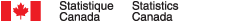 Statistique CanadaGuide de l’utilisateur sur le téléchargement d’un tableau CSV completAvril 2018Version 1.1Produit par : Division de la diffusionHistorique des révisionsObjetL’objet du présent document est d’offrir aux utilisateurs un guide sur les fichiers de sortie téléchargeables du tableau complet disponibles sur le site Web de Statistique Canada.Objectifs/exigencesVoici les exigences générales du téléchargement du tableau complet :Les utilisateurs peuvent ouvrir et télécharger un tableau entier de données actualisées en format CSV (.csv) sur le site de Statistique Canada en cliquant sur le bouton d’options de téléchargement.Les données actualisées sont disponibles à compter de 8 h 30 le jour de la diffusion.Les utilisateurs reçoivent toutes les données et les métadonnées pertinentes.Renseignements générauxLes fichiers téléchargeables sont unilingues; il existe une version française et une version anglaise de chaque tableau.Les numéros des tableaux CANSIM ont été remplacés par des codes d’identification numérique du produit, ou NIP. Chaque tableau a un NIP unique.Les fichiers en anglais sont en format CSV et utilisent des virgules comme séparateurs. Les fichiers en français sont eux aussi en format CSV, mais utilisent des points-virgules comme séparateurs, car le français réserve la virgule (,) à la séparation des décimales, contrairement à l’anglais qui utilise le point (.).Les données sont groupées dans un dossier .zip qui contient deux fichiers .csv : un fichier de données qui contient à la fois les données et les renseignements textuels (colonne de titres), et un fichier avec les métadonnées correspondantes. Les utilisateurs obtiennent les deux fichiers lorsqu’ils téléchargent le dossier.Le dossier .zip porte un titre sous le format « NIP-eng.zip » en anglais et « NIP-fra.zip » en français. Les fichiers de données et de métadonnées portent des titres sous le format « NIP.csv » et « NIP_Metadata.csv » en anglais comme en français.Certains renseignements (nom des dimensions, nom des membres) figurent à la fois dans le fichier des données et dans le fichier des métadonnées. Ce dédoublement a pour but d’aider l’utilisateur expérimenté qui a besoin de classer et de filtrer les données, tout en permettant à l’utilisateur débutant de comprendre les renseignements présentés en lisant les descriptions de base.Fichier de donnéesUn tableau de données de Statistique Canada contient entre 1 et 10 dimensions (variables). Le cliché d’enregistrement standard du fichier de données de sortie .csv contient au minimum 14 champs et comporte toujours une dimension géographique. Voici la liste des champs, dont une description se trouve dans la section Cliché d’enregistrement du présent document.DATE_RÉFGÉOIDU DES LGDUDMID_UDMFACTEUR_SCALAIREID_SCALAIREVECTEURCOORDONNÉEVALEURÉTATSIGNETERMINÉDÉCIMALES
Le nombre de champs dans le fichier des données de sortie varie selon la complexité du tableau. Par exemple, un tableau à six dimensions comporte au moins quatre champs de plus dans le fichier de sortie qu’un tableau à deux dimensions. L'ordre de tri dans les fichiers de données a été modifié relativement aux fichiers  csv précédentes. Les données seront maintenant triées par ref_date en ordre croissant.Pour les points de données qui doivent être représentés par des chiffres avec des décimales, la décimale est appliquée à la valeur dans le fichier des données. Cependant, un champ de précision décimale supplémentaire est également compris dans le fichier afin d’indiquer explicitement la précision décimale de chaque point de données.Le champ de description du facteur scalaire et le champ d’identification scalaire sont jumelés et sont systématiquement inclus dans le fichier de données de sortie.Le champ de description de l’unité de mesure et le champ d’identification de l’unité de mesure sont jumelés et sont systématiquement inclus dans le fichier de données de sortie.Lorsque des signes (F et X) remplacent les données sur le Web, ces mêmes signes figurent dans les champs d’état désignés dans le fichier téléchargeable. Quand de tels signes figurent dans le champ d’état, le champ de valeur correspondant demeure vide.Cliché d’enregistrement – fichier de donnéesFichier de métadonnéesSi un fichier est archivé, cela est indiqué dans le fichier des métadonnées. Les options dans ce champ sont les suivantes :ARCHIVÉ – un cube qui est disponible au public mais n'étant plus mis à jour ACTIF – un cube qui est disponible au public et qui est toujours mise a jour Une légende complète des signes se trouve dans le fichier des métadonnées. Elle comprend même les signes qui ne figurent pas dans le tableau en question.Les signes A à D sur la qualité des données sont décrits dans une note au bas du fichier des métadonnées.Les notes et leur numéro de référence unique figurent dans le fichier de métadonnées.Les notes peuvent être appliquées au niveau du tableau, de la dimension et du membre.Si un tableau est corrigé, la correction est documentée dans le fichier de métadonnées sous trois champs : identification de la correction, date de la correction et note sur la correction.Cliché d’enregistrement – fichier de métadonnées*Veuillez noter que le terme « cube » est interchangeable avec le terme « tableau ».AnnexesAnnexe A – Fréquence
	Les différentes fréquences et leurs codes correspondents sont :Annexe B- Unités de MesureLes différentes unités de mesure et leurs codes correspondents sont :Annexe C– Facteur ScalaireLes différents facteurs scalaires et leurs codes correspondents sont :DateVersionDescriptionAuteursDécembre 20171.0Version 1.0Division de la diffusionAvril 20181.1ModificationsDivision de la diffusionDate_réfLa période de référence de la série diffusée. Les périodes de référence couvertes (2011/2012) seront affichées dans le même format que sur le site Web.Nom de la dimensionNom de la dimension. Un tableau de données peut comporter jusqu’à 10 dimensions.(p. ex. Géographie)IDU des LGDIdentificateur unique des limites géographiques à diffuser – IDU des LGD.Code alphanumérique composé de quatre éléments. Entre 10 et 20 caractères. Les 9 premiers caractères sont d’une composition et d’une longueur fixe.Année (4) + type (1) + schéma (4) + identificateur géographique unique (2-11) :AAAA T SSSS GGGGGGGGGGGUnité de mesureUnité de mesure appliquée à un membre, exprimée en texte. Un tableau peut comporter plusieurs unités de mesure. Voir l’annexe B.(p. ex. acres, hectares)Identificateur de l’unité de mesureCode de référence unique associé à une certaine unité de mesure. Voir l’annexe B.(p. ex. 28 = acres)Facteur scalaireFacteur scalaire associé à une série de données, exprimé en texte. Un tableau peut comporter plusieurs facteurs scalaires. Voir l’annexe C.  (p. ex. centaines)ID_scalaireCode de référence alphanumérique unique associé à un facteur scalaire. Voir l’annexe C.(p. ex. 2 = centaines)VecteurIdentificateur unique de la série chronologique à code de référence d’une longueur variable, consistant en la lettre V suivie de jusqu’à 10 chiffres.
(p. ex. V1234567890, V1, etc.)CoordonnéeConcaténation des valeurs d’identification des membres de chaque dimension. Une seule valeur par dimension.Maximum de 10 dimensions.(p. ex. 1.1.1.36.1)ValeurValeur du point de données (la décimale est appliquée à la valeur, s’il y a lieu).(p. ex. 12397,13)ÉtatMontre divers états d’une valeur de données à l’aide de signes. Ces signes sont décrits dans la légende des signes et dans les notes du fichier de métadonnées. Certains signes accompagnent une valeur de données tandis que d’autres remplacent une valeur de données. P. ex. – A, B, C, D, E, F,.., X, 0shttp://www.statcan.gc.ca/fra/concepts/definitions/guide-signes SigneUn signe accompagne les valeurs de données et distingue les points de données préliminaires (p) des points de données révisés (r). Terminé (s’il y a lieu)Décrit une valeur de données ayant été terminée (n’est plus mise à jour) par Statistique Canada. Un point de données terminé est symbolisé par la lettre « t ».DécimalesCe champ affiche la précision décimale pour une valeur donnée.Titre du cubeLe titre du tableau. Les fichiers de sortie sont unilingues et porteront donc soit le titre en anglais, soit le titre en français.Numéro d’identification du produit (PID)Le code d’identification unique du produit à 8 chiffres pour ce tableau.Numéro d’identification de CANSIM Le numéro d’identification que portait auparavant le tableau dans CANSIM (le cas échéant).URLL’URL de l’affichage représentatif (par défaut) d’un tableau de données.Notes sur le cubeChaque note porte un numéro unique. Ce champ indique quelles notes s’appliquent au tableau tout entier. État d’archiveIndique si le tableau porte l’état « Actif » ou « Archivé ». Les tableaux archivés ne sont pas tenus à jour.FréquenceFréquence du tableau.(p. ex. : annuelle)Voir l’annexe A.Début de la période de référenceDébut de la période de référence du tableau.Fin de la période de référenceFin de la période de référence du tableau.Nombre total de dimensionsLe nombre total de dimensions que comporte le tableau.Nom de la dimensionLe nom de la dimension dans un tableau. Un tableau peut comporter jusqu’à 10 dimensions.(p. ex. Géographie)Identificateur de la dimensionLe code de référence associé à une dimension dans un tableau. Un code de référence unique est associé à chaque dimension d’un tableau.Notes sur la dimensionChaque note porte un numéro unique. Ce champ indique quelles notes s’appliquent à une certaine dimension. Définition de la dimensionChamp laissé en réserve – sera développé plus tardNom du membreDescription textuelle des membres d’une dimension.(p. ex. Nouvelle-Écosse, Ontario [membres de la dimension Géographie])Identificateur de membreCode attribué au membre d’une dimension. Chaque membre d’une dimension porte un identificateur unique. Ces identificateurs sont utilisés pour créer le champ Coordonnée dans le fichier de données. (Voir champ « Coordonnée » dans le cliché d’enregistrement.)Classification (s’il y a lieu)Code de classification pour un membre.
(p. ex. SCIAN 1997)https://www.statcan.gc.ca/fra/concepts/indexIdentificateur du membre parentCode utilisé pour signifier la relation hiérarchique entre les membres d’une dimension.(p. ex. le membre Ontario (5) est subordonné au membre Canada (1) dans la dimension Géographie)TerminéIndique si un membre a été terminé, c’est-à-dire qu’il n’est plus tenu à jour.Notes des membresChaque note porte un numéro unique. Ce champ indique quelles notes sont appliquées à chaque membre. Définition des membres[Champ laissé en réserve – sera développé plus tard.]Légende des signesLa légende des signes décrit les divers signes qui peuvent figurer dans un tableau. Ce champ constitue une liste complète de tous les signes possibles, y compris ceux qui ne figurent pas dans le tableau en question.http://www.statcan.gc.ca/fra/concepts/definitions/guide-signes Code de l’enquêteLe code unique d’un programme ou d’une enquête dont les données du tableau proviennent. Les données de chaque tableau peuvent provenir d’un seul programme ou enquête ou de plusieurs.Nom de l’enquêteLe nom du ou des programmes et enquêtes. Les données de chaque tableau peuvent provenir d’un seul programme ou enquête ou de plusieurs.Code de sujetL’identificateur unique à deux chiffres du ou des sujets auxquels le tableau est associé. Le code peut avoir de deux à six chiffres selon l’étiquette du tableau dans la hiérarchie des sujets.Nom de sujetLe texte descriptif du ou des sujets auxquels un tableau est associé. Le texte explique la relation hiérarchique entre les sujets, s’il y a lieu.(p. ex. Santé/diabète)Identificateur de la noteLe code associé à une certaine note dans un tableau.NoteLa note textuelle réelle qui peut comporter des renseignements au niveau du tableau, de la dimension et des membres. Ces notes sont liées au moyen des champs Notes sur le tableau, Notes sur les dimensions et Notes sur les membres.DéfinitionsChamp laissé en réserve – sera développé plus tard.Identificateur de la correctionLe code associé à une correction.Date de correctionDate de la correction.Note de correctionLa description d’une correction apportée à un tableau. AnglaisFrançaisCODEFREQUENCYFRÉQUENCE1DailyQuotidien2WeeklyHebdomadaire4Every 2 weeksAux 2 semaines6MonthlyMensuel7Every 2 monthsAux 2 mois9QuarterlyTrimestriel11Semi-annualSemi-annuel12AnnualAnnuel13Every 2 yearsAux 2 ans14Every 3 yearsAux 3 ans15Every 4 yearsAux 4 ans16Every 5 yearsAux 5 ans17Every 10 yearsAux 10 ans18OccasionalOccasionnel19Occasional QuarterlyOccasionnel trimestriel20Occasional MonthlyOccasionnel mensuel21Occasional DailyOccasionnel quotidienAnglaisFrançaisCODEUNIT OF MEASUREUNITÉ DE MESURE11981=1001981=1002198203=100198203=10031986=1001986=1004198812=100198812=10051992 constant dollarsDollars constants de 199261992 constant dollars per square kilometreDollars constants de 1992 par kilomètre carré71992=1001992=1008199412=100199412=10091996=1001996=10010199712=100199712=100111997=1001997=100121999=1001999=100132000=1002000=100142002 constant dollarsDollars constants de 2002152002/2003 constant dollarsDollars constants de 2002-200316200212=100200212=100172002=1002002=100182007 constant dollarsDollars constants de 200719200704=100200704=100202007=1002007=100212010=1002010=10022201104=100201104=100232012 constant dollarsDollars constants de 2012242012/01=1002012/01=100252013=1002013=10026Access linesLignes d'accès27AccidentsAccidents28AcresAcres29Age-sex-standardized rate per 100,000 populationTaux normalisé selon l'âge et le sexe pour 100 000 personnes30Age-standardized rate per 100,000 populationTaux normalisé selon l'âge pour 100 000 personnes31AgreementsConventions32Average hours per dayMoyenne des heures par jour33BankruptciesFaillites34BarrelsBarils35Barrels per dayBarils par jour36Benefit periodsPériodes de prestations37BirdsOiseaux38BirthsNaissances39BlocksBlocs40Board feetPied planche41BricksBriques42BushelsBoisseaux43Bushels per acreBoisseaux par acre44BusinessesEntreprises45CalvesVeaux46Canada = 100Canada = 10047Canadian dollarsDollars canadiens48Canadian dollars per hundredweightDollars canadiens par poids de cent livres49Canadian dollars per unit of foreign currencyDollars canadiens par unité de devise étrangère50CarriersTransporteurs51CarsWagons52CassettesCassettes53CattleBovins54Cent/dozenCent/douzaine55CentsCents56Cents per cubic metreCents par mètre cube57Cents per litreCents par litre58Cents per poundCents par livre59Cents per pound of butter fatCents par livre de gras de beurre60Chained (2002) dollarsDollars enchaînés (2002)61Chained (2002) dollars per hourDollars enchaînés (2002) par heure62Chained (2007) dollars in thousandsDollars enchaînés (2007) en milliers63Chained (2007) dollars per hourDollars enchaînés (2007) par heure64ChicksPoussins65ChildrenEnfants66CigarettesCigarettes67CigarsCigars68ClaimsDemandes69CorporationsCorporations70CorporationsSociétés71Crude rate per 100,000 populationTaux brut pour 100 000 personnes72Cubic metresMètres cubes73Cubic metres dryMètres cubes sec74Cubic yardsVerges cubes75Current dollarsDollars courants76CustomersClients77DaysJours78Degrees CelsiusDegrés Celsius79DiscsDisques80Dollar per 100 poundDollar par 100 livre81DollarsDollars82Dollars per 1.81 kilogramsDollars par 1,81 kilogrammes83Dollars per 10 kilogramsDollars par 10 kilogrammes84Dollars per 10 litresDollars par 10 litres85Dollars per 10 x 400 gramsDollars par 10 x 400 grammes86Dollars per 10,000 feetDollars par 10 000 pieds87Dollars per 15 kilogramsDollars par 15 kilogrammes88Dollars per 2 kilogramsDollars par 2 kilogrammes89Dollars per 2.5 kilogramsDollars par 2,5 kilogrammes90Dollars per 20 kilogramsDollars par 20 kilogrammes91Dollars per 20 litresDollars par 20 litres92Dollars per 205 litresDollars par 205 litres93Dollars per 22.7 litresDollars par 22,7 litres94Dollars per 25 kilogramsDollars par 25 kilogrammes95Dollars per 3 kilogramsDollars par 3 kilogrammes96Dollars per 3.3 litresDollars par 3,3 litres97Dollars per 4 litresDollars par 4 litres98Dollars per 4.45 litresDollars par 4,45 litres99Dollars per 5 litresDollars par 5 litres100Dollars per 8 litresDollars par 8 litres101Dollars per 9 litresDollars par 9 litres102Dollars per 9,000 feetDollars par 9 000 pieds103Dollars per 9.5 litresDollars par 9,5 litres104Dollars per bushelDollars par boisseaux105Dollars per cartonDollars par carton106Dollars per dozenDollars par douzaine107Dollars per hourDollars par heure108Dollars per hundredweightDollars par quintal109Dollars per hundredweightDollars par poids de cent douze livres110Dollars per hundredweightDollars par poids de cent livres111Dollars per hundredweightDollars par quintaux112Dollars per hundredweight of milkDollars par poids de cent douze livres de lait113Dollars per kilogramDollars par kilogramme114Dollars per kilolitreDollars par kilolitre115Dollars per kilometreDollars par kilomètre116Dollars per litreDollars par litre117Dollars per metric tonneDollars par tonne métrique118Dollars per personDollars par personne119Dollars per poundDollars par livre120Dollars per tonDollars par tonne121Dollars per tonneDollars par tonne métrique122Dollars per tonnesDollars par tonnes métriques123Dollars per unit of real GDPDollars par unité de PIB réel124Dollars, 1972=100Dollars, 1972=100125Dollars, 1981=100Dollars, 1981=100126Dollars, 1982=100Dollars, 1982=100127Dollars, 1986=100Dollars, 1986=100128Dollars, 1992Dollars, 1992129DozensDouzaines130Dozens per person, per yearDouzaines par personne, par année131DurationDurée132EggsOeufs133EmployeesEmployés134EmployeesTravailleurs135EnterprisesEntreprises136EstablishmentsÉtablissements137EveningsSoirées138FamiliesFamilles139FirmsEntreprises140Foreign-born personsPersonnes nées à l'étranger141Full-time equivalentÉquivalence temps plein142GallonsGallons143GigajoulesGigajoules144Gigajoules per thousand current dollars of productionGigajoules par millier de dollars courants de production145GigalitresGigalitres146Gigawatt hoursGigawatt-heures147GramsGrammes148HeadTête149HectaresHectares150High 95% confidence intervalLimite supérieure de l'intervalle de confiance de 95 %151HogsPorcs152HoursHeures153Hours in thousandsHeures en milliers154HouseholdsMénages155HundredweightPoids de cent douze livres156HundredweightPoids de cent livres157HundredweightQuintaux158Hundredweight per acreQuintaux par acre159Hundredweight per harvested acresQuintaux à l'acre récolté160IndexIndice161Index, 1926=100Indice, 1926=100162Index, 1948=100/1968=100Indices, 1948=100/1968=100163Index, 1961=100Indice, 1961=100164Index, 1967=100Indice, 1967=100165Index, 1971=100Indice, 1971=100166Index, 1972=100Indice, 1972=100167Index, 1975=1000Indice, 1975=1000168Index, 1977=100Indice, 1977=100169Index, 1981=100Indice, 1981=100170Index, 1982-84=100Indice, 1982-84=100171Index, 1986=100Indice, 1986=100172Index, 1990=100Indice, 1990=100173Index, 1992=100Indice, 1992=100174Index, 199712=100Indice, 199712=100175Index, 1997=100Indice, 1997=100176Index, 2000=1000Indice, 2000=1000177Index, 2001=100Indice, 2001=100178Index, 2002=100Indice, 2002=100179Index, 2003=100Indice, 2003=100180Index, 2006=100Indice, 2006=100181Index, 2007=100Indice, 2007=100182Index, 2008=100Indice, 2008=100183Index, 2009=100Indice, 2009=100184Index, 2010=100Indice, 2010=100185Index, 2011=100Indice, 2011=100186Index, 2013=100Indice, 2013=100187Index, 82-90=100Indice, 82-90=100188Index, combined city average=100Indice, moyenne des villes combinées=100189Index,1992=100Indice, 1992=100190JobsEmplois191KilocaloriesKilocalories192KilogramsKilogrammes193Kilograms per hectareKilogrammes par hectare194Kilograms per person, per yearKilogrammes par personne, par année195KilolitresKilolitres196KilometresKilomètres197Kilometres per hourKilomètres par heure198KilotonnesKilotonnes199Kilowatt-hoursKilowattheures200KilowattsKilowatts201LayersPondeuses202LinesLignes203LitresLitres204Litres absolute alcoholLitres d'alcool absolu205Litres per person, per yearLitres par personne, par année206Low 95% confidence intervalLimite inférieure de l'intervalle de confiance de 95 %207Mean numberNombre moyen208MegalitresMégalitres209MegatonnesMégatonnes210Megawatt hoursMégawatt heures211MessageAppel212Metric bundlesPaquets métriques213Metric rollsRouleaux métriques214Metric tonnesTonnes métriques215Metric unitsUnités métriques216MicrogramsMicrogrammes217MilligramsMilligrammes218MillimetresMillimètres219MinutesMinutes220MonthsMois221Month/dayMois/jour222National currency per Canadian dollarMonnaie nationale par dollar canadien223NumberNombre224Niacin equivalentÉquivalent en niacine225NightsNuitées226Number in thousandsNombre en milliers227Number of farms reportingNombre de fermes déclarantes228Number of visitsNombre de visites229Number per square kilometreNombre par kilomètre carré230Other British- and foreign-born personsPersonnes nées dans un autre pays britannique et à l'étranger231Other British-born personsPersonnes nées dans un autre pays britannique232Oven-dry metric tonnesTonnes métriques séchées au four233PairsPaires234Passenger-kilometresPassagers-kilomètres235Passenger-kilometresVoyageur-kilomètres236PassengersPassagers237PassengersVoyageurs238Passengers-milesVoyageurs-mille239PercentPourcent240Percent change (1986=100)Variation en pourcentage (1986=100)241Percent change (1992=100)Variation en pourcentage (1992=100)242PercentagePourcentage243Percentage of gross domestic incomePourcentage du revenu intérieur brut244Percentage of gross domestic productPourcentage du produit intérieur brut245Percentage of householdsPourcentage des ménages246Percentage sharePart en pourcentage247Person-tripsVoyages-personnes248Person-visitsVisites-personnes249PersonsPersonnes250PetajoulesPétajoules251PointPoint252PoliciesPolices253PoultsDindonneau254PoundsLivres255Pounds of milkLivres de lait256Pounds per acreLivres par acre257RateTaux258Rate per 1,000 birthsTaux pour 1 000 naissances259Rate per 1,000 legally married femalesTaux pour 1 000 femmes mariées légalement260Rate per 1,000 legally married malesTaux pour 1 000 hommes mariés légalement261Rate per 1,000 live birthsTaux pour 1 000 naissances vivantes262Rate per 1,000 malesTaux pour 1 000 hommes263Rate per 1,000 marriagesTaux pour 1 000 mariages264Rate per 1,000 total birthsTaux pour 1 000 naissances totales265Rate per 100,000 populationTaux pour 100 000 personnes266Rates per 1,000 femalesTaux pour 1 000 femmes267Rates per 1,000 populationTaux pour 1 000 personnes268Rates per 1,000 unmarried femalesTaux pour 1 000 femmes non mariées269Rates per 1,000 unmarried malesTaux pour 1 000 hommes non mariés270RatioRapport271RatioRatio272RatioTaux273RecordsDisques274Retinol equivalentÉquivalent rétinol275Seat-kilometresSièges-kilomètres276SharesActions277SharesParts278SheltersRefuges279Square feetPieds carrés280Square kilometresKilomètres carrés281Square metresMètres carrés282TapesRubans283TerajoulesTérajoules284Thousands of dollarsMilliers de dollars285Tonne-kilometresTonne-kilomètres286Tonne-milesTonne-mille287TonnesTonnes288TonnesTonnes métriques289Tonnes of oil equivalentÉquivalent des tonnes du pétrole290Tonnes per thousand current dollars of productionTonnes par millier de dollars courants de production291TonsTonnes292TonsTonnes impériales293Tons per acreTonnes par acre294Troy ouncesOnces troy295Twenty foot equivalent unitsUnités équivalentes à vingt pieds296US dollars per unit of real GDPDollars américains par unité de PIB réel297United States DollarsDollars des États-Unis298United States dollarsDollars des États-Unis299United States dollars per Canadian dollarDollars États-Unis par dollar canadien300UnitsUnités301Vehicle-kilometresVéhicule-kilomètres302VehiclesVéhicules303WeeksSemaines304WeightsPondérations305Weights, 1986=100Pondérations, 1986=100306Weights, 1997=100Pondérations, 1997=100307WomenFemmes308YearsAnnées309Dollars, 2002Dollars, 2002310Micrograms per litre (µg/L)Microgrammes par litre (µg/L)311Minutes per dayMinutes par jour312Nanograms per millilitre (ng/mL)Nanogrammes par millilitre (ng/mL)313Nanomoles per litre (nmol/L)Nanomoles par litre (nmol/L)3142013 constant dollarsDollars constants de 2013315Dollars per headDollars par pomme316QuartsPintes317Dollars per thousand cubic metresDollars par millier de mètres cubes318Litres per person per dayLitres par personne par jour319Twenty feet equivalent unitsUnités équivalent à vingt pieds320Gigajoules per thousand cubic metresGigajoules par millier de mètres cubes3212007 chained dollarsDollars enchaînés 20073222014 constant dollarsDollars constants de 2014323Cubic kilometresKilomètres cube3242015=1002015=100325Weight in caratsPoids en carats326Number of grossNombre en grosses327Volume in hectolitresVolume en hectolitres328Weight in kilograms of named substancePoids en kilogrammes de la matière mentionnée329Weight in air dry kilogramsPoids en kilogrammes séchés à l'air330Volume in litres of pure alcoholVolume en litres d'alcool pur331Volume in litresVolume en litres332Area in square metresSuperficie en mètres carrés333Volume in cubic metresVolume en mètres cubes334Length in metresLongueurs en mètres335Megawatt-HourMégawattheure336Number of packagesNombre de paquets337Thousands of cubic metresMilliers de mètres cubes338Weight in metric tonnePoids en tonne métrique339Metric tonne air dryTonne métrique séchée à l'air340Number of dozensNombre de douzaines341Weight in gramsPoids en grammes342Weight in kilogramsPoids en kilogrammes343BlankBlanc344Number of pairsNombre de paires3452015 constant dollarsDollars constants de 20153462014=1002014=100347Index, 201612=100Indice, 201612=100348Index, 2012=100Indice, 2012=100349Available seat-kilometresSièges-kilomètres disponibles888NullNulAnglaisFrançaisCODESCALAR FACTORFACTEUR SCALAIRE0unitsunités1tensdizaines2hundredscentaines3thousandsmilliers4tens of thousandsdizaines de milliers5hundreds of thousandscentaines de milliers6millionsmillions7tens of millionsdizaines de millions8hundreds of millionscentaines de millions9billionsmilliards